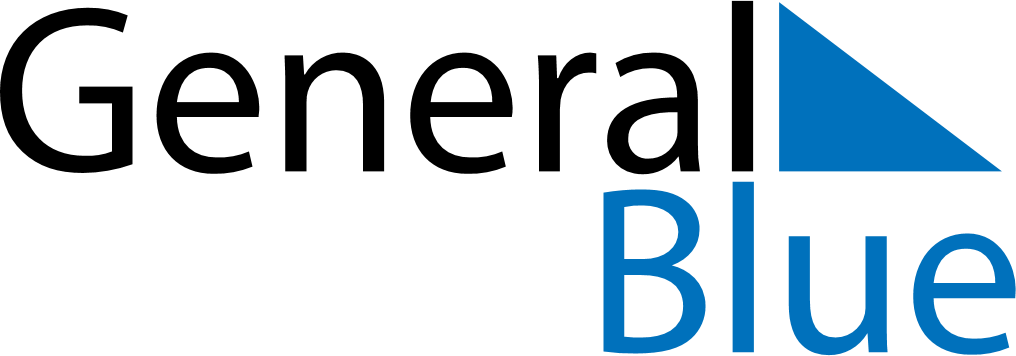 April 2024April 2024April 2024April 2024April 2024April 2024Eleftherio - Kordelio, GreeceEleftherio - Kordelio, GreeceEleftherio - Kordelio, GreeceEleftherio - Kordelio, GreeceEleftherio - Kordelio, GreeceEleftherio - Kordelio, GreeceSunday Monday Tuesday Wednesday Thursday Friday Saturday 1 2 3 4 5 6 Sunrise: 7:11 AM Sunset: 7:52 PM Daylight: 12 hours and 40 minutes. Sunrise: 7:10 AM Sunset: 7:53 PM Daylight: 12 hours and 43 minutes. Sunrise: 7:08 AM Sunset: 7:54 PM Daylight: 12 hours and 46 minutes. Sunrise: 7:06 AM Sunset: 7:55 PM Daylight: 12 hours and 48 minutes. Sunrise: 7:05 AM Sunset: 7:56 PM Daylight: 12 hours and 51 minutes. Sunrise: 7:03 AM Sunset: 7:57 PM Daylight: 12 hours and 54 minutes. 7 8 9 10 11 12 13 Sunrise: 7:02 AM Sunset: 7:58 PM Daylight: 12 hours and 56 minutes. Sunrise: 7:00 AM Sunset: 8:00 PM Daylight: 12 hours and 59 minutes. Sunrise: 6:58 AM Sunset: 8:01 PM Daylight: 13 hours and 2 minutes. Sunrise: 6:57 AM Sunset: 8:02 PM Daylight: 13 hours and 4 minutes. Sunrise: 6:55 AM Sunset: 8:03 PM Daylight: 13 hours and 7 minutes. Sunrise: 6:54 AM Sunset: 8:04 PM Daylight: 13 hours and 10 minutes. Sunrise: 6:52 AM Sunset: 8:05 PM Daylight: 13 hours and 12 minutes. 14 15 16 17 18 19 20 Sunrise: 6:51 AM Sunset: 8:06 PM Daylight: 13 hours and 15 minutes. Sunrise: 6:49 AM Sunset: 8:07 PM Daylight: 13 hours and 17 minutes. Sunrise: 6:48 AM Sunset: 8:08 PM Daylight: 13 hours and 20 minutes. Sunrise: 6:46 AM Sunset: 8:09 PM Daylight: 13 hours and 22 minutes. Sunrise: 6:45 AM Sunset: 8:10 PM Daylight: 13 hours and 25 minutes. Sunrise: 6:43 AM Sunset: 8:11 PM Daylight: 13 hours and 27 minutes. Sunrise: 6:42 AM Sunset: 8:12 PM Daylight: 13 hours and 30 minutes. 21 22 23 24 25 26 27 Sunrise: 6:40 AM Sunset: 8:13 PM Daylight: 13 hours and 32 minutes. Sunrise: 6:39 AM Sunset: 8:14 PM Daylight: 13 hours and 35 minutes. Sunrise: 6:37 AM Sunset: 8:15 PM Daylight: 13 hours and 37 minutes. Sunrise: 6:36 AM Sunset: 8:16 PM Daylight: 13 hours and 40 minutes. Sunrise: 6:34 AM Sunset: 8:17 PM Daylight: 13 hours and 42 minutes. Sunrise: 6:33 AM Sunset: 8:18 PM Daylight: 13 hours and 45 minutes. Sunrise: 6:32 AM Sunset: 8:19 PM Daylight: 13 hours and 47 minutes. 28 29 30 Sunrise: 6:30 AM Sunset: 8:20 PM Daylight: 13 hours and 50 minutes. Sunrise: 6:29 AM Sunset: 8:21 PM Daylight: 13 hours and 52 minutes. Sunrise: 6:28 AM Sunset: 8:23 PM Daylight: 13 hours and 54 minutes. 